Муниципальное автономное дошкольное образовательное учреждение«ЦРР - детский сад №210»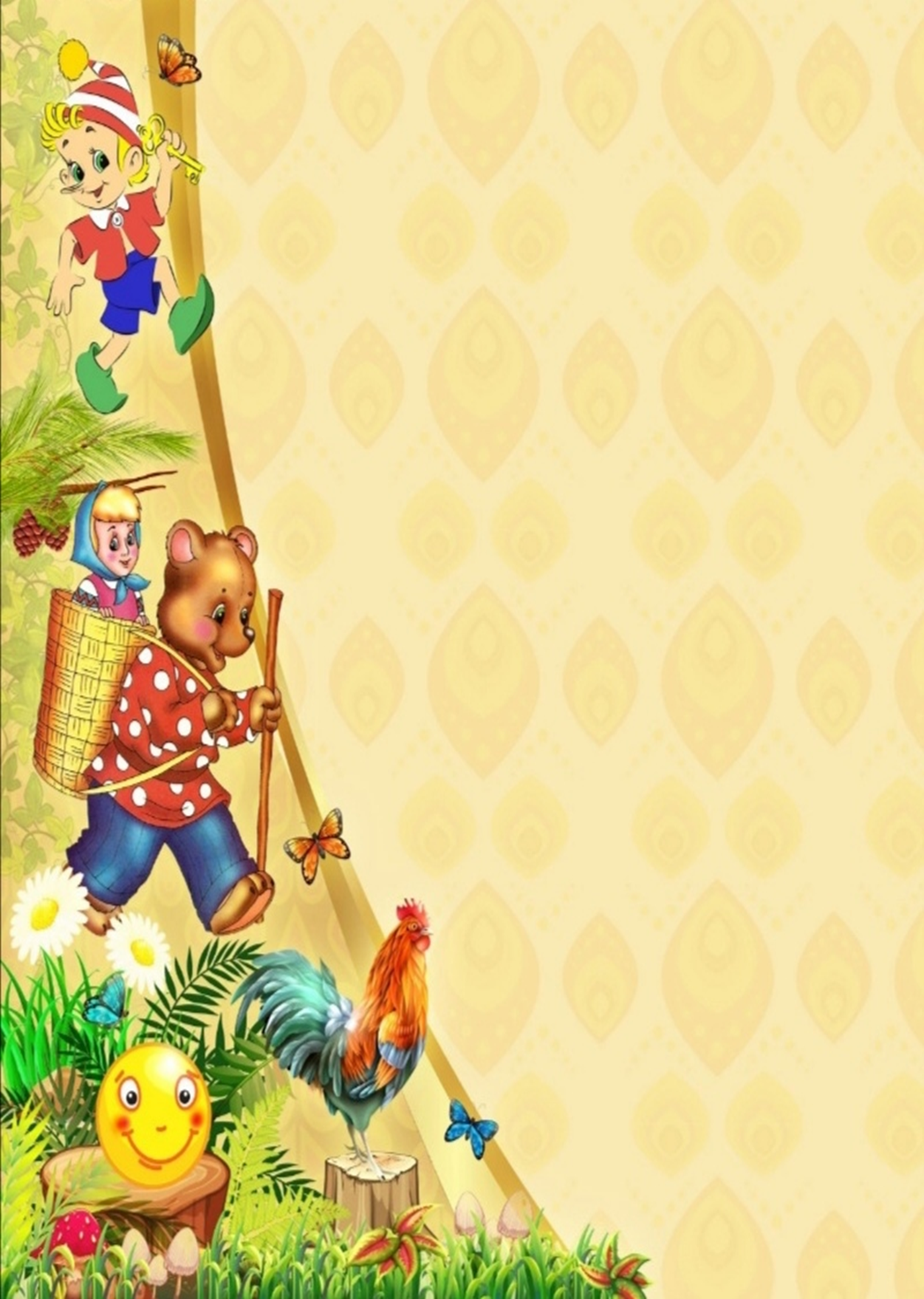 Дидактическое пособие по развитию речи«В гостях у сказки»Будкеева Алена Владимировна,                                                                                          Лашкина Любовь Рашидовна,                                                                                         Козлова Евгения Анатольевна,воспитатели  МАДОУ«ЦРР -детский сад 210»Новокузнецкий городской округПояснительная запискаАктуальностьРазвитие речи является одним из самых важных приобретений  ребенка в раннем дошкольном возрасте. Должно пройти время, чтобы ребенок овладел этим навыком. А взрослые должны всячески помогать ребенку, чтобы его речь развивалась правильно и своевременно. Только специально «речевое воспитание» подводит ребенка к овладению связной речи, для развития которой необходимо применять разнообразные средства и формы организации детской деятельности: дидактические игры, образовательная деятельность - занятия, чтение художественной литературы, в том числе сказки.Роль сказки в развитии и воспитании ребенка очень велика. Знакомство со  сказкой способствует развитию артикуляционного аппарата, обогащению словарного запаса ребенка, помогает развитию связной речи. Чтение сказки развивает воображение, творческий потенциал. Велико значение сказки в формировании и развитии нравственных качеств личности, приобщении к национальной культуре, труду. Сказка закладывает основы проведения, общения. Рассказывая малышу сказку, мы развиваем его внутренний мир. И чем раньше мы начнем читать малышу, тем скорее он начнет говорить, правильно строить высказывания. Для развития речи детей раннего возраста используются разные методы и приемы: наглядный, словесный, практический. Одним из основных приемов практического метода обучения является игровой.Дидактические игры – одно из средств воспитания и обучения детей дошкольников, являются эффективным средством речевого развития. В работе с детьми раннего возраста по развитию речи мы используем разнообразные дидактические игры.В играх с  предметами используются игрушки и реальные предметы. Играя с ними, дети учатся сравнивать, устанавливать сходство и различие, отмечать и озвучивать сенсорные характеристики игрушек/предметов.Настольно-печатные игры носят не только развлекательный характер, но являются отличным помощником в речевом развитии детей. Эти игры способствуют обогащению словарного запаса,  развитию грамматического строя речи, связной речи, развивают высшие психические процессы (память, мышление воображение).Словесные игры способствуют, в первую очередь, развитию речи (назвать, описывать предмет), и мыслительных операций (элементарные анализ и синтез, обобщение, классификация/группировка предметов по определенному свойству, признаку). Большинство игр и пособий по развитию речи для детей раннего возраста мы создаем сами. Одним из них является дидактическое пособие «В гостях у сказки».Цель: развитие просодической стороны речи, правильного звукопроизношения.Группы задачи: Образовательные: - учить слушать сказку, подражая звукам героев сказок; - учить правильному звукоподражанию;- обогащать словарный запас;- формировать интерес к чтению, к устному народному творчеству.Развивающие: - развивать слухоречевое внимание и память, наглядно-действенное мышление;- развивать артикуляционный аппарат, мелкую моторику;- развивать силу вдоха и выдоха, направленность воздушной струи.Воспитательные:- воспитывать усидчивость;- доброжелательное отношение к героям сказок.Дидактическое пособие «В гостях у сказки» представляет собой:Соединенные между собой 2 коробки (одна коробка вставлена вертикально в другую),  обклеенные цветной самоклейкой.На вертикальной стороне коробки сменный фон по сюжету сказки. Таких фонов несколько. Они меняются в зависимости от сюжета сказки и времени года, например, лес, огород, полянка, берег речки и т.д.Съемные вертикальные разделители по длине и ширине основания коробки.Съемные плоскостные изображения для развития воздушной струи, правильного выдоха (листья, капельки, бабочки, божьи коровки, пчелки, снежинки и т.д.)Небольшие игрушки (резиновые, деревянные, тряпичные) качели, домашних  и диких животных, птиц, насекомых, и людей.Теннисный шарик, цветные тряпичные или из ниток помпончики.Пластмассовые трубочки из-под ниток, коктейльные пластиковые и бумажные трубочки Плоскостные бумажные чашки «с паром» из бумаги. Карточки с изображениями для выполнения артикуляционной гимнастики (качели, лягушка, часы, варенье, лошадка). Приложение:Картотека сказок: «Колобок и его друзья», «Теремок», «Зайкина избушка», «Петушок и его семья»Фотогалерея«КОЛОБОК И ЕГО ДРУЗЬЯ»Логопедическая сказка для детей раннего дошкольного  возрастаЗадачи:- Развивать речевое дыхание и артикуляционный аппарат, мышление;- Способствовать звукоподражанию;- Воспитывать доброжелательное отношение к животным.Материалы и оборудование: сказка «Колобок и его друзья», листочки на ниточках, резиновые игрушки домашних животных и людей, теннисный  шарик (Колобок), кружки «с паром»Сказка(педагог иллюстрирует ход сюжета, используя пособие «В гостях у сказки», побуждает вопросами к звукоподражанию, следит за правильность артикуляции)Жили-были дед и баба. Испекла бабушка колобок и на окошко студить положила. Колобок  полежал-полежал, взял да и покатился на двор гулять. Катиться колобок по дороге, навстречу ему поросенок. (ребенок дует на теннисный шарик)- Здравствуй, поросенок! – говорит Колобок. А поросенок в ответ: «Хрю-хрю-хрю!» (как отвечает поросенок?) «Хрю-хрю-хрю!»Колобок говорит поросенку: «Хочешь я тебе песенку спою?» И запел: «Ля-ля-ля», (как поет колобок?) «Ля-ля-ля». Спел колобок песенку и покатился дальше. Катится колобок, а навстречу ему лошадка.- Здравствуй лошадка!А лошадка в ответ: «И-го-го-го!» (как ответила лошадка?) «И-го-го-го!»Колобок говорит лошадке: «Хочешь я тебе песенку спою?» И запел: «Ля-ля-ля» (как запел Колобок?) «Ля-ля-ля»Колобок спел песенку, и лошадка поскакала дальше. (Как скачет лошадка?) (см. артикуляционное упражнение «Лошадка») Катиться колобок, навстречу ему  коза: «Здравствуй коза!»А коза  в ответ: «Ме-е-е» (как ответила коза?) «Ме-е-е». Колобок говорит козе: «Я тебе песенку спою: ля-ля-ля» (как поет колобок?) «Ля-ля-ля»Спел колобок песенку и покатился дальше. Катиться колобок, навстречу ему собака: «Здравствуй собачка!» А собачка  ему в ответ: « Гав-гав-гав» (как лает собачка?) « Гав-гав-гав». Колобок говорит собачке: «Послушай мою песенку!»Только колобок запел (какую песенку пел Колобок?): «Ля-ля-ля», «Ля-ля-ля»Как неожиданно подул сильный ветер. (выполнение дыхательного упражнения «Подуем на листочки» - см. приложение к сказке)«Кажется, дождик собирается», - подумал Колобок. А тут и Бабушка позвала Колобка и его друзей  домой, пить чай.«Будьте осторожны!» - говорит бабушка, - «Чай горячий! Нужно на него подуть.» (см. приложение к сказке)Напились чаю с малиновым вареньем и пошли отдыхать.Приложение к сказке «Колобок и его друзья»Артикуляционное  упражнение «Лошадка»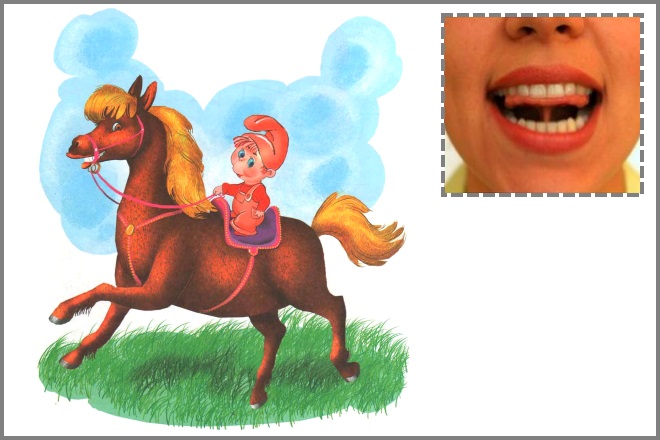 Описание:Улыбнуться, открыть рот, языком прикоснуться к верхним зубам. Пощёлкать кончиком языка. Нижняя челюсть не двигается, работает только язычок.  Упражнение  сначала выполняется в медленном темпе, а затем темп увеличивается.Артикуляционное упражнение «Вкусное варенье»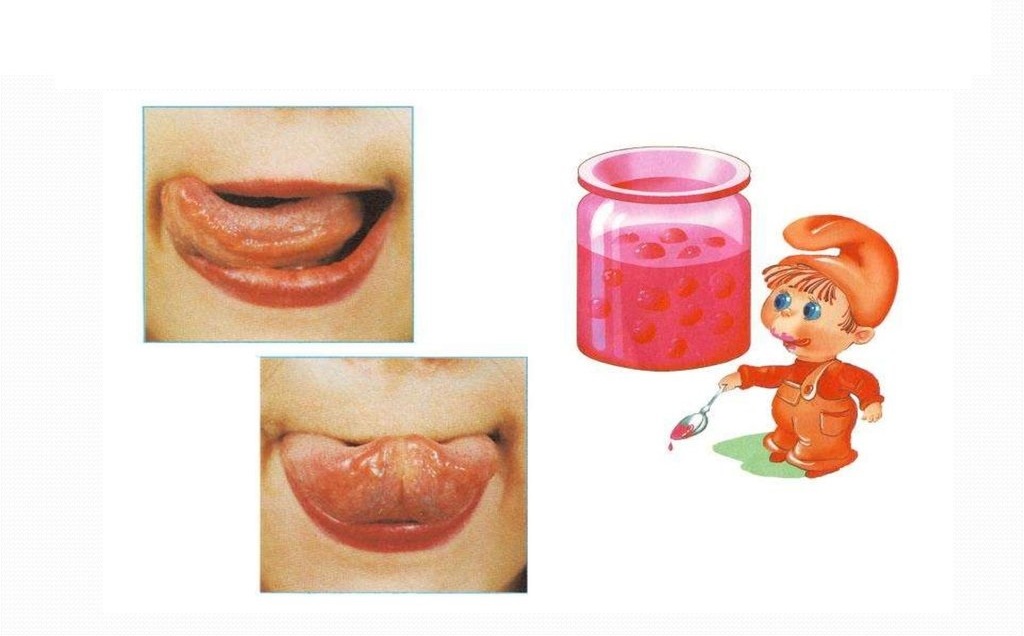 Описание:Улыбнуться, приоткрыть рот и языком в виде чашечки облизать сначала  верхнюю, а затем нижнюю губу. Следить, чтобы работал только язык, а нижняя челюсть не «подсаживала» язык вверх – она должна быть неподвижной (можно придержать её пальцем).Дыхательное упражнение «Подуем на листочки»Цель: тренировка навыка правильного носового дыхания; формирование углубленного выдоха.Описание упражнения:Вдохнули носом, сложили губы трубочкой и долго дуем, как ветерок на листочки, пока я рассказываю стихотворение. Мы листочки, мы листочки. Мы веселые листочки,Мы на веточках сидели,Ветер дунул – полетели.Следить за тем, чтобы при вдохе рот был закрыт, при выдохе не надувать щеки. (Повторить 4-5 раз.)Дыхательное упражнение «Подуем на горячий чай»Цель: Развитие речевого дыхания, формирование умения делать плавный и длительный выдох (не добирая воздуха).Оборудование: чашка с  «паром» - полосками, вырезанными из писчей бумаги в виде полосок. Полоски нужно немного подкрутить с помощью ножниц, приклеить  к чашке с помощью скотча. Взрослый предлагает ребёнку подуть на горячий чай, чтобы он быстрее остыл. Глубокий вдох носом и плавный продолжительный выдох ртом. (Повторить 4-5 раз.)Ребенок дует на «пар». Если выдох правильный - полоски распрямляются и подымаются вверх. Показ действия сопровождается словами: «Наберу побольше воздуха и подую на чай».«ТЕРЕМОК»Логопедическая сказка для детей раннего дошкольного  возрастаЗадачи:- Развивать речевое дыхание и артикуляционного аппарата;- Развивать речь и образное мышление;- Развивать мелкую моторику рук;- Воспитывать доброжелательное отношение к животным и насекомым.Материалы и оборудование: сказка «Теремок», цветные пластмассовые трубочки, плоскостные насекомые на ниточках (бумажные), игрушки дикие  животные (резиновые)Сказка(педагог иллюстрирует ход сюжета, используя пособие «В гостях у сказки», побуждает вопросами к звукоподражанию, следит за правильность артикуляции)Стоял в поле теремок. Прилетела муха- горюха и спрашивает:– Чей домок-теремок? Кто в тереме живет? Видит – никого нет (ребенок дует на муху) Дыхательное упражнение: «Подуй на насекомых» Взрослый показывает правильное выполнение упражнения:  Вдох носом и сильный плавный выдох ртом через пластмассовую трубочку. (Повторить 4-5 раз.) (см.приложение)Она залетела в теремок и стала там жить-поживать. Прилетел комар-пискун и спрашивает:– Чей домок-теремок? Кто в тереме живет? – Я, муха- горюха. ( как говорит муха?) «Ж-ж-ж». А ты кто?– Я комар-пискун. ( как говорит комар?) «З-з-з».– Ступай ко мне жить (ребенок дует на комара)Вот они стали жить вдвоем. Прибежала мышка-норушка и спрашивает:– Чей домок-теремок? Кто в тереме живет? – Я, муха-горюха. «Ж-ж-ж»– Я, комар-пискун. «З-з-з» А ты кто?– Я мышка-норушка. «Пи-пи-пи» (как говорит мышка?) «Пи-пи-пи»– Ступай к нам жить!Стали они жить втроем. Прискакала лягушка-квакушка и спрашивает: – Чей домок-теремок? Кто в тереме живет? – Я, муха- горюха. «Ж-ж-ж»– Я, комар-пискун. «З-з-з»– Я, мышка-норушка. «Пи-пи-пи» А ты кто?– Я лягушка-квакушка. «Ква-ква» (как говорит лягушка?)  «Ква-ква»(см. артикуляционное упражнение «Лягушка»)– Ступай к нам жить!Стали они жить вчетвером. Бежит зайчик и спрашивает:– Чей домок-теремок? Кто в тереме живет? – Я, муха- горюха. «Ж-ж-ж»– Я, комар-пискун. «З-з-з»– Я, мышка-норушка. «Пи-пи-пи»– Я, лягушка-квакушка. «Ква-ква» А ты кто?– Я зайка - попрыгайка, по горке скок. Пальчиковая гимнастика: «Зайка»Зайка серенький сидит (руки сжаты в кулаки)И ушами шевелит. (разгибают и сгибают пальцы)Зайки холодно сидеть.Надо лапочки погреть, (растирают пальцы и кисти рук) (см. приложение)– Ступай к нам жить!Стали они жить впятером. Бежала мимо лиса и спрашивает:– Чей домок-теремок? Кто в тереме живет?– Я, муха- горюха. «Ж-ж-ж»– Я, комар-пискун. «З-з-з»– Я, мышка-норушка. «Пи-пи-пи»– Я, лягушка-квакушка. «Ква-ква»– Я, зайка- попрыгайка, по горке скок. А ты кто?– Я лиса – всему лесу краса.– Ступай к нам жить!Стали они жить вшестером. Прибежал волк.– Чей домок-теремок? Кто в тереме живет?– Я, муха- горюха. «Ж-ж-ж»– Я, комар-пискун. «З-з-з»– Я, мышка-норушка. «Пи-пи-пи»– Я, лягушка-квакушка. «Ква-ква»– Я, зайка- попрыгайка, по горке скок.– Я, лиса – всему свету краса.  А ты кто?– Я волк-волчище – из-за куста хватыш.– Ступай к нам жить!Вот живут они семеро все вместе – и горя мало. Пришел медведь и стучится:– Чей домок-теремок? Кто в тереме живет?– Я, муха- горюха. «Ж-ж-ж»– Я, комар-пискун. «З-з-з»– Я, мышка-норушка. «Пи-пи-пи»– Я, лягушка-квакушка. «Ква-ква»– Я, зайка- попрыгайка, по горке скок.– Я, лиса – всему лесу краса.– Я, волк-волчище – из-за куста хватыш. А ты кто?– Я вам всем пригнетыш.Сел медведь на теремок, теремок  раздавил и всех зверей распугал.Приложение к сказке «Теремок»Дыхательное упражнение «Подуй на насекомых»Цель: развитие сильного плавного выдоха, активизация губных мышц.Оборудование: вырезанные насекомые из бумаги и приклеенные к ниточке.Взрослый показывает правильное выполнение упражнения: вдох носом и сильный плавный выдох ртом через пластмассовую трубочку. (Повторить 4-5 раз.)Артикуляционное упражнение «Лягушка»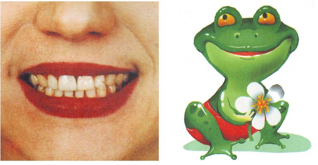 Описание: улыбнуться без напряжения так, чтобы были видны передние верхние и нижние зубы. Удерживать в таком положении улыбку пока педагог читает стихотворение (5-10 секунд)Подражаем мы лягушкам, Губки тянем прямо к ушкам.Мы потянем – перестанемИ нисколько не устанем!Следить за тем, чтобы во время выполнения упражнения ребенок не подворачивал внутрь верхнюю или нижнюю губу!«Зайкина избушка»Логопедическая сказка для детей раннего дошкольного  возраста(автор текста сказки Олеся Емельянова)Задачи:- учить внимательно слушать сказку, подражать звукам животных и птиц;- развивать речевое дыхание, подвижность артикуляционного аппарата;- развивать речь, мышление, воображение;- развивать мелкую моторику рук;- воспитывать доброжелательное отношение к животным и птицам.Материалы и оборудование: дидактическое пособие к сказке «Зайкина избушка», игрушки дикие и домашние  животные, домашние птицы (резиновые)Сказка(педагог иллюстрирует ход сюжета, используя пособие «В гостях у сказки», побуждает вопросами к звукоподражанию)Был в лесу у той лисы дом невиданной красы:
Ох, завидовали все, раскрасавице лисе!
Зиму всю она старалась, обустраивала дом,
Украшала, прибиралась. Хорошо ей было в нем.
Но пришла весна, от дома не осталось и следа.Были изо льда хоромы - стала талая вода.Пальчиковое упражнение «Капель»Вот уж две недели, капают капели (стучать пальцами по столу)Снег на солнце тает (скрестить ладони, перед собой расширив пальцы)И ручьем стекает (волнообразное движение ладонями). (см. приложение)
В тот же миг нашла лисица выход для себя простой,
И отправилась проситься в дом к зайчишке на постой:
«Тук-тук-тук» (как стучится в дверь лисица?) «Тук-тук-тук». Открой мне дверь, я бездомная теперь.
Солнце вредное лучом уничтожило мой дом.
Говорит: «Входи скорей, хвост намокший отогрей.
Хоть моя изба простая, но она весной не тает.
Будем вместе жить с тобой!»
Та в ответ: «Спасибо, милый, будем жить с тобой вдвоем.
Дом твой, правда, некрасивый, но зато он – целый дом!
Только у тебя запасов никаких в кладовке нет.
Принеси хоть хлеба с квасом нам на завтрак и обед!»
Зайчишка ей не возражал и Лисе за угощеньем быстрее ветра побежал.Дыхательное упражнение «Волшебный ветерок»Ветер сверху набежал, (вдох)Ветку дерева сломал. (выдох) «Ф-ф-ф»    Дул он долго, зло ворчал, (вдох)И деревья все качал. (выдох) «Ш-ш-ш» (см. приложение)
Вернулся через час домой, стучит «Тук-тук-тук» (как стучится в дверь зайчишка?) «Тук-тук-тук»,  а дверь закрыта.
Кричит лисе: «Открой, прошу!» А та: «Сейчас как укушу!
Зайчишка плачет: «Как же так? Неужто, я такой простак?
Лиса коварна и хитра, и от нее не жди добра.
Услышал плач зайчишки пёс и поспешил задать вопрос:
«Привет, косой! Как жизнь твоя? «Гав-гав» (как стучится пёс?) «Гав-гав»  Чего льешь слезы в три ручья?
Случилось что-то, погляжу. Я, если нужно, услужу!
Зайчишка же ему в ответ: «Меня несчастней зверя нет!»
Смеяться будут все в лесу – я в дом пустил к себе лису.
Она же, не прошло и дня, из дома выгнала меня!»
А пес: «Беду поправлю, лису уйти заставлю! Гав! Гав! А ну-ка выходи!»
Лиса кричит: «Ну, погоди! Выйду я сейчас за вами, разорву вас на куски!»
Пёс от испуга хвост поджал и прочь скорее убежал.
Какая неудача! А заяц снова плачет:
Услышал, плачь его медведь и говорит: «Кончай реветь! «Р-р-р» (как рычит медведь?) «Р-р-р»
Чего напрасно ты грустишь, когда так мишка весел?
Ну что дрожишь ты, словно мышь, что ушки набок свесил?»
Зайчишка же ему в ответ: «Меня несчастней зверя нет!
Смеяться будут все в лесу – я в дом пустил к себе лису.
Она же, не прошло и дня, из дома выгнала меня!»
Медведь: «Тебе я удружу, держи-ка выше ушки!
Лисе сейчас я покажу, как отнимать избушки!»
А заяц: «Пёс хотел прогнать, теперь не знаю, где искать!»
Медведь: «Я постараюсь, лисы не испугаюсь! Лиса, давай-ка выходи!»
Лиса кричит: «Ну, погоди! Выйду я сейчас за вами, разорву вас на куски!»
Медведь от страха задрожал и прочь скорее убежал.
Какая неудача! А заяц снова плачет:
Едва пустился во весь дух, как встретился ему петух.
И говорит: «Куда бежишь? «Ку-ка-ре-ку» (как говорит петух?) Ку-ка-ре-ку»И почему ты так дрожишь?» Ку-ка-ре-ку, а заинька ему в ответ:
«Меня несчастней зверя нет! Наверно, знают все в лесу,
Что я пустил к себе лису. Она же, не прошло и дня, из дома выгнала меня!
Ты возвращайся на насест. Она грозилась, что всех съест!»
Петух смеется: «То ж не гром, какая-то лиса!
Пусть нас грозится съесть кума, спасем избу твою!
Коль не уйдет лиса сама, ее я заклюю!»
А заяц: «Пес хотел прогнать, теперь не знаю, где искать.
Прогнать Медведь старался, но тоже испугался.
Ты, Петя, не пытайся спасать избу для зайца!»
Петух стал утешать его: «Сейчас посмотрим, кто кого!
На плече несу косу, буду я рубить лису, лиса, давай-ка выходи!»
Она в ответ: «Ну, погоди! Выйду я сейчас за вами, разорву вас на куски!»
А петух: «Несу косу, буду я рубить лису,
А за мной идет пехота – косолапых мишек рота,
Сто голодных злых волков, будем мы лису топтать,
Лисью шубу в клочья рвать.
Испугалась лиса, прыгнула в окошко – скатертью дорожка!
Заяц рад радешенек, выгнан гость непрошеный:
«Вот спасибо, петушок, стер лису ты в порошок,
И мою избушку спас! Мы пойдем туда сейчас.
Будем мы с тобой дружить и в одной избушке  вместе жить!»



















  Приложение к сказке «Зайкина избушка»
Пальчиковое упражнение «Капель»Вот уж две недели, капают капели (стучать пальцами по столу)Снег на солнце тает (скрестить ладони, перед собой расширив пальцы)      И ручьем стекает (волнообразное движение ладонями)



Дыхательное упражнение «Волшебный ветерок»Цель: учить правильному, плавному вдоху через нос; развитие правильного речевого выдоха через рот.Ветер сверху набежал, (вдох)Ветку дерева сломал. (выдох) «Ф-ф-ф»    Дул он долго, зло ворчал, (вдох)      И деревья все качал. (выдох) «Ш-ш-ш»






«ПЕТУШОК И ЕГО СЕМЬЯ»Логопедическая сказка для детей раннего дошкольного  возрастаЗадачи:  - Учить детей заинтересованно слушать сказку,  правильно выполнять артикуляционные упражнения, упражнять в  звукоподражании.  - Развивать слухоречевое внимание.  - Воспитывать умение слушать, вызывать радостное настроение. Материалы и оборудование: текст сказки, игрушки домашних птиц (резиновые, тряпичные), игрушка червячка (резиновый), качели (деревянные)Сказка(педагог иллюстрирует ход сюжета, используя пособие «В гостях у сказки», побуждает вопросами к звукоподражанию, следит за правильность артикуляции)- Рано, рано поутру закричал петух: «Ку-ка-ре-ку!»(как кричит петух?) «Ку-ка-ре-ку!»- Просыпайся детвора, умывайся ребятня! Цыплятки проснулись, к солнышку потянулись, запищали: «Пи-пи-пи»(как пищат цыплятки?) «Пи-пи-пи»Вышла мама курочка и говорит: «Ко- ко- ко», выходить во двор пора давно. (как говорит мама курочка?) «Ко- ко- ко»- Выходите, выходите, червячка в земле ищите. Цыплятки: «Мама, курочка, смотри – червячка мы тут нашли»  (показ червячка)Вдруг лягушка прискакала,«Ква-ква-ква»(как говорит лягушка?) «Ква-ква-ква»Быстро съела червячка!Улыбается лягушка, тянет губки прямо к ушкам. Подражаем мы лягушкам, губы тянем прямо к ушкам.Мы потянем – перестанем и нисколько не устанем. (см. упражнение «Лягушка»)Курочка: «Ко- ко- ко, не ходите далеко, лапками гребите, зёрнышки ищите». «Клю- клю- клю», как я зёрнышки люблю.(как цыплята клюют зернышки?) «Клю- клю- клю»А теперь пришла пора, поиграть вам детвора. Есть качели во дворе.Сели детки на качели и взлетели выше ели, Даже солнышка коснулись, а потом назад вернулись. (см. артикуляционное упражнение «Качели»)Петушок: «Ку-ка-ре-ку», Я часы вам принесу.(как говорит петушок?) «Ку-ка-ре-ку»- «Тик-так, тик-так», ходят часики вот так! (как тикают часики?) «Тик-так, тик-так»Влево  тик, вправо так. Ходят часики вот так. (см. упражнение «Часики»)- Поиграли, порезвились, а теперь пришла пора, спать ложиться детвора. Приложение к сказке «Петушок и его семья»Артикуляционное упражнение «Лягушка»Описание: улыбнуться без напряжения так, чтобы были видны передние верхние и нижние зубы. Удерживать в таком положении улыбку пока педагог читает стихотворение (5-10 секунд)Подражаем мы лягушкам, Губки тянем прямо к ушкам.Мы потянем – перестанемИ нисколько не устанем!Следить за тем, чтобы во время выполнения упражнения ребенок не подворачивал внутрь верхнюю или нижнюю губу!Артикуляционное упражнение «Качели»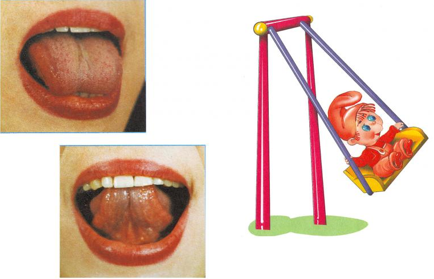 Описание: улыбнуться, приоткрыть рот, поднять язык за верхние зубки и плавно отпустить вниз за нижние зубки. Проделать упражнение 10-15 раз.Сели дети на качели и взлетели выше ели.Даже солнышка коснулись, а потом назад вернулись.Следить за тем, чтобы во время выполнения упражнения двигался только язык – нижняя челюсть неподвижна.Артикуляционное упражнение «Часики»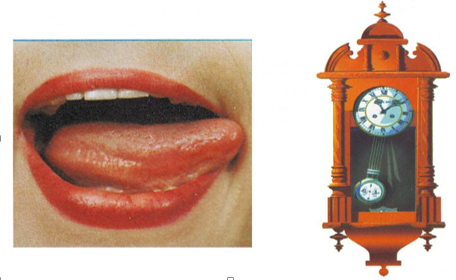 Описание: улыбнуться приоткрыть рот, высунуть язык как можно дальше и производить им плавные движения от одного уголка рта к другому. Проделать упражнение 10 – 15 раз.Тик – так, тик – так,Ходят часики вот так! Влево  тик, вправо так.Ходят часики вот такСледить за тем, чтобы во время выполнения упражнения двигался только язык – нижняя челюсть неподвижна. Следить за тем, чтобы ребёнок  не облизывает нижнюю губу, а передвигал языком, не задевая её, от одного уголка рта к другому.ФОТОГАЛЕРЕЯ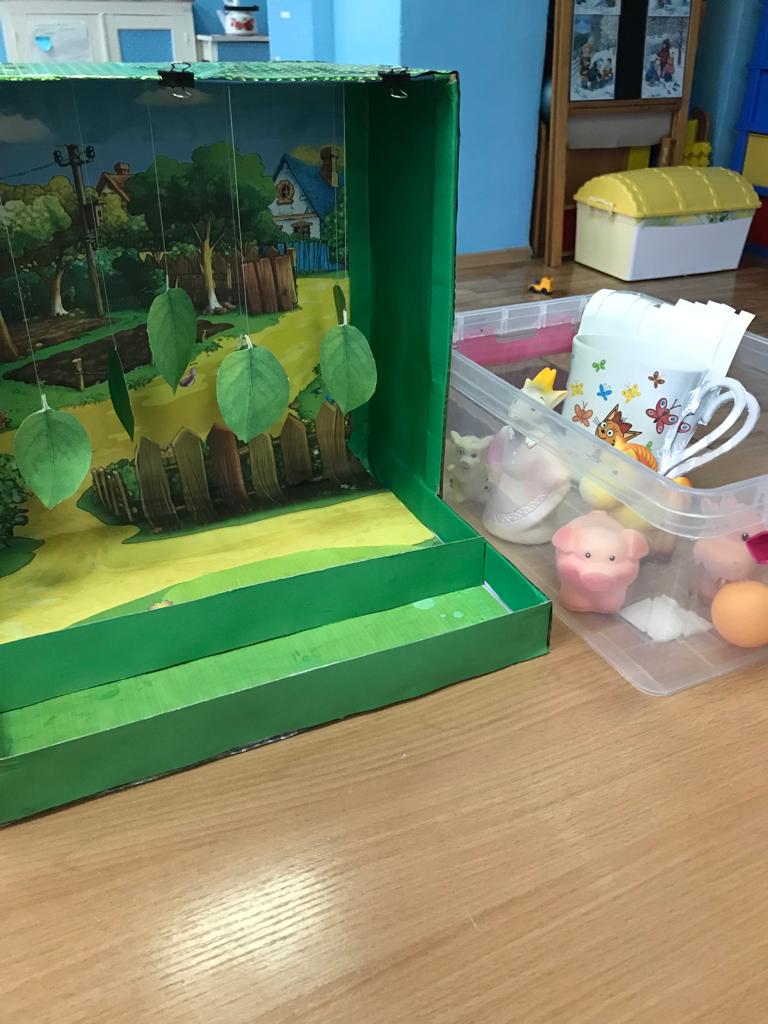 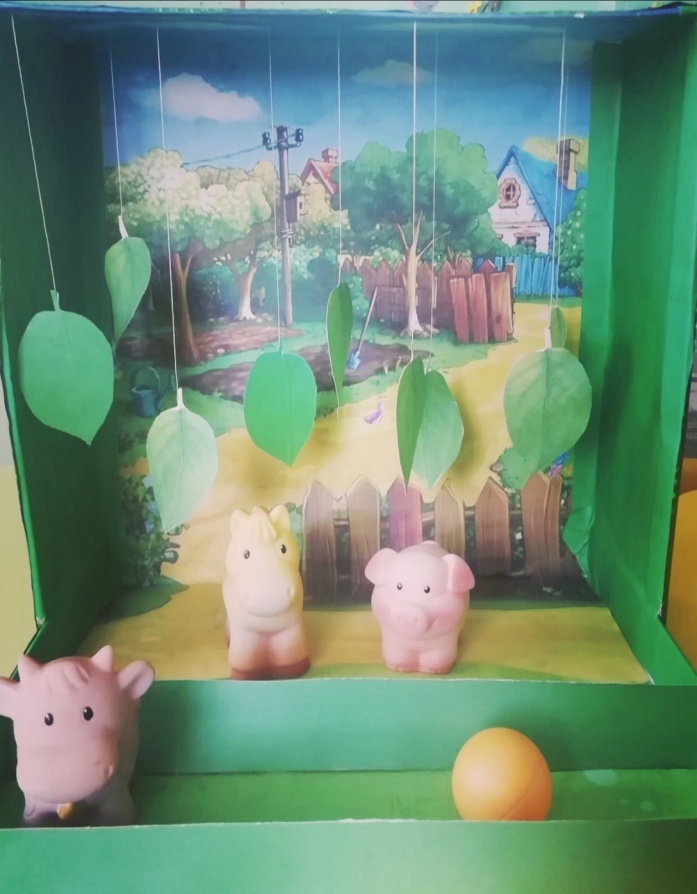 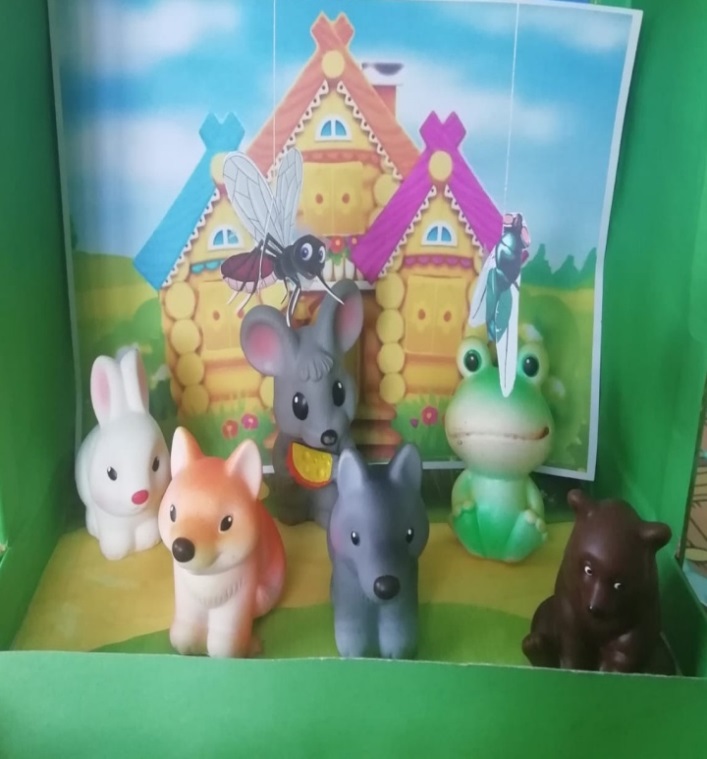 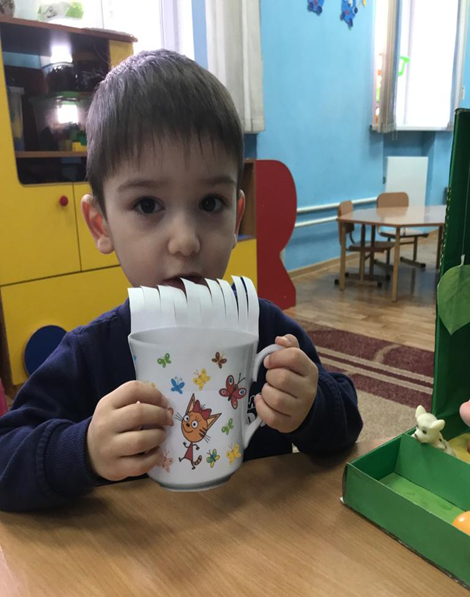 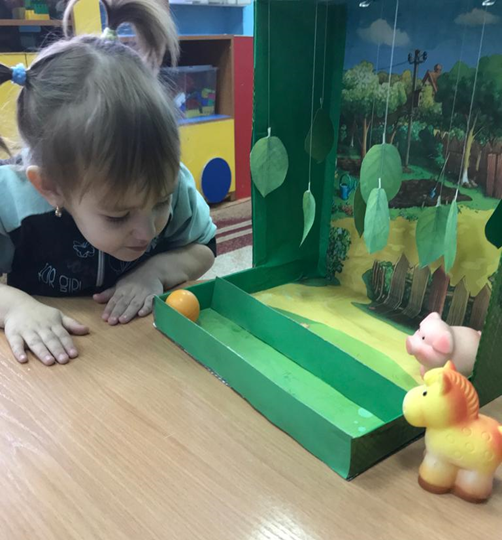 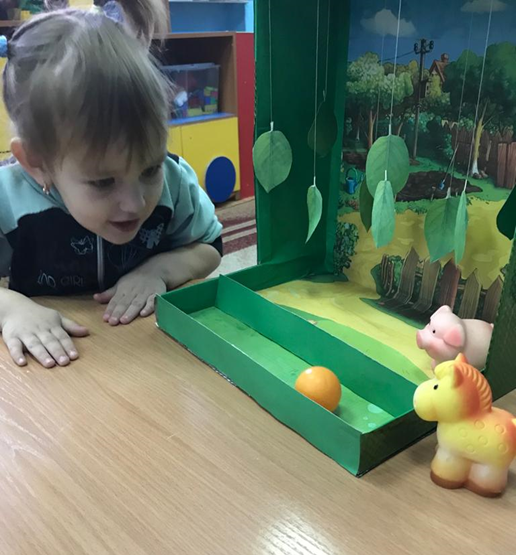 